Theodor-Heuss-SchuleMainz-HechtsheimGrundschuleSchwerpunktschule55129 Mainz, Ringstraße 41b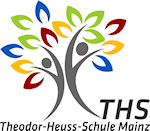 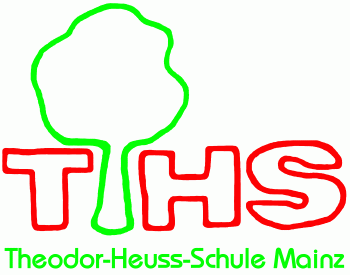 Theodor-Heuss-Schule, Ringstraße, 55129 Mainz						Mainz, den 15.6.2018Materialliste für die Klasse 4c im Schuljahr 2018/ 2019Bitte besorgen sie folgende Sachen neu:1 DIN A 4 Kieserblock mit Lineatur 4 (der Kieserblock aus dem 3. Schuljahr wird zunächst zu Ende benutzt)1 Heft DIN A 4, Lineatur 4 mit Rand und mit rotem Umschlag1 Heft Din A 4, kariert mit Rand und blauem UmschlagDIN A 4 Heft ohne Linien mit weißem Umschlag (Zweites für Streicherunterricht)Diese Sachen haben die Kinder noch von der 3. Klasse, Mappen bitte leer mitbringen!1 gelbe DIN A 4 Mappe (für die Post)1 roter	 DIN A 4 Schnellhefter (Deutsch)1 blauer DIN A 4 Schnellhefter (Mathe)1 grüner DIN A 4 Schnellhefter (Sachunterricht)1 gelber DIN A 4 Schnellhefter (Religion)1 lilaner DIN A 4 Schnellhefter (Englisch)1 weißer DIN A 4 Schnellhefter (Lernstraße)Turnbeutel mit Turnschuhen und SportkleidungDiese Sachen sollen NEUE Kinder mitbringen:Din A 4 Heft ohne Linien mit orangenem UmschlagStehordner für Din A 4 (am besten in Holz)Din A 5 RingordnerBitte alle Materialien außen und gut sichtbar mit Namen versehen! Bücher bitte mit durchsichtigen Umschlägen versehen!  Folgendes sollte im Mäppchen/ Schulranzen sein (alles bitte mit Namen):2 Bleistifte	Spitzer	Radiergummi	Buntstifte	ErsatzpatronenSchere	Zirkel		Geodreieck 		Füller		TintenkillerKleberViele GrüßeMaleen Schäfer